Publicado en  el 23/06/2014 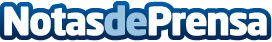 Más puntos para los Honda Civic WTCC en BélgicaEl mítico circuito belga de Spa Francochamps ha sido testimonio de la dureza y la exigencia que el Campeonato Mundial de Turismos (WTCC) impone a pilotos, máquina y equipos.Datos de contacto:Nota de prensa publicada en: https://www.notasdeprensa.es/mas-puntos-para-los-honda-civic-wtcc-en-belgica_1 Categorias: http://www.notasdeprensa.es